г. Петропавловск-Камчатский	                          «04» июля 2017 года В целях уточнения отдельных положений Административного регламента предоставления Министерством социального развития и труда Камчатского края государственной услуги по назначению ежемесячной денежной выплаты отдельным категориям граждан, проживающим в Камчатском крае, утвержденного приказом Министерства социального развития и труда Камчатского края от 30.06.2016 № 714-пПРИКАЗЫВАЮ:1. Внести в приложение к приказу Министерства социального развития и труда Камчатского края от 30.06.2016 № 714-п «Об утверждении административного регламента предоставления Министерством социального развития и труда Камчатского края государственной услуги по назначению ежемесячной денежной выплаты отдельным категориям граждан, проживающим в Камчатском крае» следующие изменения:1) абзац второй части 2 признать утратившим силу;2) в абзаце втором части 8 слова «сайт http://www.kamgov.ru» заменить словами «сайт: http://www.kamgov.ru/mintrud»;3) в части 10:а) в пункте 1 слова «http://www.kamgov.ru» заменить словами «http://www.kamgov.ru/mintrud»;б) в пункте 2 слова «www.socuslugi.kamchatka.ru.» заменить словами «www.socuslugi.kamchatka.ru;»;в) дополнить пунктом 3 следующего содержания:«3) на Едином портале государственных и муниципальных услуг (функций) - www.gosuslugi.ru (далее - ЕПГУ) и Портале государственных и муниципальных услуг Камчатского края - gosuslugi41.ru (далее – РПГУ).»;4) пункты 3-4 части 11 изложить в следующей редакции:«3) посредством размещения информации на официальном сайте исполнительных органов государственной власти Камчатского края в информационно-телекоммуникационной сети «Интернет»,  ЕПГУ и РПГУ;4) посредством размещения информации в КГКУ «Многофункциональный центр предоставления государственных и муниципальных услуг в Камчатском крае» (далее - МФЦ);»; 5) в части 12:а) в абзаце первом слова «через ЕПГУ» заменить словами» «с использованием средств ЕПГУ/РПГУ»;б)  в пункте 2 слова «через ЕПГУ» исключить;  6) в абзаце первом части 14 слова «На ЕПГУ» заменить словами «На ЕПГУ/РПГУ»;          7) дополнить частью 14.1 следующего содержания:«14.1. В целях получения государственной услуги в электронной форме с использованием ЕПГУ/РПГУ гражданину (его представителю) необходимо зарегистрироваться в Единой системе идентификации и аутентификации (далее - ЕСИА), по адресу https://esia.gosuslugi.ru/registration/ в порядке, установленном нормативными правовыми актами и методическими документами, определяющими правила использования ЕСИА. После регистрации в ЕСИА и последующей авторизации на ЕПГУ и/или РПГУ, гражданин получает доступ к «Личному кабинету» пользователя на ЕПГУ и/или РПГУ.С помощью «Личного кабинета» у гражданина (его представителя) появляется возможность:1)  подать заявление в электронном виде путем заполнения шаблона заявления;2) подать жалобу на решение и действия (бездействия) органа, должностного лица органа либо государственного служащего.»;8) часть 15 изложить в следующей редакции:«15. В целях предоставления государственной услуги, консультаций и информирования о ходе предоставления государственной услуги  осуществляется прием граждан (их представителей) в порядке очереди или по предварительной записи.Запись на прием проводится при личном обращении гражданина (его представителя), посредством телефонной связи, посредством ЕПГУ и/или РПГУ.Гражданину (его представителю) предоставляется  возможность записи в любые свободные для приема дату и время в пределах установленного графика приема граждан в КГКУ «Центр выплат».КГКУ «Центр выплат» не вправе требовать от гражданина (его представителя совершения иных действий, кроме прохождения идентификации в соответствии с нормативными правовыми актами Российской Федерации, указания цели приема, а также предоставления сведений, необходимых для расчета длительности временного интервала, который необходимо забронировать для приема.»;9) часть 20 изложить в следующей редакции:«20. Прием заявлений и документов у граждан на предоставление государственной услуги осуществляется в КГКУ «Центр выплат» - при личном обращении, по почте и в электронном виде через ЕПГУ и/или РПГУ.Прием заявлений и документов у граждан (их представителей) на предоставление государственной услуги осуществляется через МФЦ в порядке, установленном Правилами организации деятельности многофункциональных центров предоставления государственных и муниципальных услуг, утвержденными постановлением Правительства Российской Федерации от  22.12.2012 № 1376 «Об утверждении Правил организации деятельности многофункциональных центров предоставления государственных и муниципальных услуг».Перечень учреждений, осуществляющих прием заявлений  и документов  на предоставление государственной услуги, содержится в приложении № 2 к настоящему Административному регламенту.»;10) часть 25 изложить в следующей редакции:«25. Для получения государственной услуги гражданин обращается с заявлением о назначении ежемесячной денежной выплаты по форме согласно приложению № 4 к настоящему Административному регламенту, с приложением следующих документов: 1) паспорта гражданина Российской Федерации либо вида на жительство (для иностранных граждан и лиц без гражданства, постоянно проживающих на территории Российской Федерации) либо иного документа, удостоверяющего личность;2) документов, удостоверяющих личность и полномочия представителя (в случае, если заявление подается представителем гражданина).При этом документом, подтверждающим полномочия уполномоченного лица, является доверенность в простой письменной форме либо нотариально удостоверенная доверенность или доверенность, приравненная к нотариально удостоверенной в соответствии с гражданским законодательством Российской Федерации;3) документов, подтверждающих смену фамилии (имени, отчества) (свидетельство о перемене имени (в случае смены фамилии, имени, отчества);4) свидетельства о регистрации по месту пребывания (для проживающих по месту пребывания);5)  удостоверения о праве на меры социальной поддержки;6) справки о реабилитации (для реабилитированных лиц и лиц, пострадавших от политических репрессий);7) реквизитов счета, в случае получения ежемесячной денежной выплаты через кредитное учреждение;8) документа (пенсионного удостоверения либо справки, выданной органом, выплачивающим пенсию), подтверждающим факт назначения пенсии (для ветеранов труда и лиц, имеющих звание «Ветеран труда Корякского автономного округа»).»;11) часть 26 отменить;12) в части 27:а) в абзаце первом слово «лично» исключить;б) в пункте 3 слово «карандашом.» заменить словом «карандашом;»;в) дополнить пунктом 4 следующего содержания:«4) сведения о фамилии, имени, отчестве и дате рождения гражданина, содержащиеся в документах, указанных в  части 25, должны соответствовать сведениям, указанным в документе, удостоверяющем личность гражданина.»; 13) часть 31 изложить в следующей редакции:«31. Гражданин (его представитель) несет ответственность за достоверность документов и сведений, представленных для получения государственной услуги.«КГКУ «Центр выплат» вправе осуществлять проверку достоверности сведений, содержащихся в представленных гражданином (его представителем) документах.»;14) пункты 1-3 части 34 изложить в следующей редакции:«1) предоставление документов, не отвечающих требованиям частей  27, 28 и 30 настоящего Административного регламента;2) поступление заявления с приложением неполного пакета документов, указанных в частях 25 и 28 настоящего Административного регламента;3) некорректное заполнение данных электронной формы заявления (в случае подачи заявления через ЕПГУ/РПГУ).»;15) дополнить частью 34.1 следующего содержания:«34.1. При приеме заявлений и документов, необходимых для предоставления государственной услуги запрещается:1) отказывать в приеме заявлений и документов, необходимых для предоставления государственной услуги, в случае, если заявление и документы поданы в соответствии с информацией и сроках и порядке предоставления государственной услуги, опубликованной на ЕПГУ/РПГУ;2) отказывать в предоставлении государственной услуги в случае, если заявление и документы, необходимые для предоставления государственной услуги, поданы в соответствии с информацией о сроках и порядке предоставления государственной услуги, опубликованной на ЕПГУ/РПГУ;3)  требовать от гражданина (его представителя) иных действий, кроме прохождения идентификации и аутентификации в соответствии с нормативными правовыми актами Российской Федерации.»;16) в пункте 2 части 35 слова «ЕПГУ» заменить словами «ЕПГУ/РПГУ»;17) в части 39:а) пункт 3 изложить в следующей редакции:«3) при предоставлении заявления и полного пакета документов, указанных в частях 25 и 28 настоящего Административного регламента, через МФЦ, в день их поступления в КГКУ «Центр выплат». В этом случае днем обращения гражданина считается дата регистрации заявления и полного пакета документов в МФЦ;»;б) дополнить пунктом 4 следующего содержания:«4) в случае подачи заявления и полного пакета документов, указанных в частях 25 и 28 настоящего Административного регламента, через ЕПГУ и/или РПГУ в день их поступления в КГКУ «Центр выплат», в случаях поступления заявления в нерабочее время, в нерабочие и праздничные дни, регистрация производится в первый рабочий день, без необходимости представления заявителем документов на бумажном носителе.»;18) в части 40:а) в абзаце первом слова «через ЕПГУ» заменить словами «через ЕПГУ/РПГУ»;б) в абзаце втором слова «через ЕПГУ» заменить словами «через ЕПГУ/РПГУ»,  слова «55 дней» заменить словами «55 календарных дней»;в) в абзаце третьем слова «через ЕПГУ» заменить словами «через ЕПГУ/РПГУ»;г) в абзаце четвертом слова «через ЕПГУ» заменить словами «через ЕПГУ/РПГУ»;19) часть 41 отменить;20) часть 44 изложить в следующей редакции:«44. Отказ в приеме заявления и неполного пакета документов при обращении гражданина (его представителя) через ЕПГУ/РПГУ, осуществляется в течение 5 рабочих дней с направлением в электронном виде уведомления об отказе в приеме документов с указанием причины отказа по форме, согласно приложению № 5 к настоящему Административному регламенту.»;21) в пункте 2 части 47 слова «ЕПГУ» заменить словами «ЕПГУ/РПГУ»;22)  часть 48 признать утратившей силу; 23) дополнить частью 49.1 следующего содержания:«49.1. Гражданину (его представителю) предоставляется возможность оценить доступность и качество предоставления государственной услуги на ЕПГУ и/или РПГУ, в случае подачи заявления на предоставления государственной услуги в электронной форме.»;24) наименование подраздела первого раздела IV изложить в следующей редакции:«Порядок осуществления текущего контроля за соблюдением и исполнением ответственными должностными лицами Министерства, КГКУ «Центр выплат» положений Административного регламента и иных нормативных правовых актов, устанавливающих требования к предоставлению государственной услуги»;25) наименование раздела V изложить в следующей редакции: «V. Досудебный  (внесудебный) порядок  обжалования решений и действий  (бездействия) должностных лиц Министерства, специалистов КГКУ «Центр выплат» предоставляющих государственную услугу»;26) часть 87 изложить в следующей редакции:«87. В случае, если жалоба подана заявителем в Министерство, но принятие решения по жалобе не входит в компетенцию Министерства, жалоба в течение 1 рабочего дня со дня ее регистрации направляется в уполномоченный на ее рассмотрение орган и заявитель в письменной форме информируется о перенаправлении жалобы, за исключением случаев, установленных частью 89 и пунктом 2 части 90 настоящего Административного регламента.При этом срок рассмотрения жалобы исчисляется со дня регистрации жалобы в уполномоченном на ее рассмотрение органе.»;27) дополнить частью 97 следующего содержания:«97. Решение, принятое по результатам рассмотрения жалобы, может быть обжаловано в судебном порядке.»;28)  приложения № 1- № 2 к Административному регламенту изложить в редакции согласно приложению 1 к настоящему приказу;29) приложение № 4 к Административному регламенту изложить в редакции согласно приложению 2 к настоящему приказу.2. Настоящий приказ вступает в силу через 10 дней после дня его официального опубликования, за исключением положений, определяющим порядок предоставления государственной услуги в электронном виде, которые вступают в силу с 01 января 2018 года.И.о. Министра                                                                                   Е.С. Меркулов                                                                        Приложение 1 к приказу                                                                        Министерства социального развития                                                                        и труда Камчатского краяот 04.07.2017 № 689-п«Приложение № 1к Административному регламенту предоставления Министерством социального развития и труда Камчатского края государственной услуги по назначению ежемесячной денежной выплаты отдельным категориям граждан, проживающим в Камчатском крае  Сведения о местах нахождения и номерах  телефонов организаций, предоставляющих информацию о предоставлении государственной услуги  по назначению ежемесячной  денежной выплаты отдельным категориям граждан, проживающим в Камчатском краеПриложение № 2к Административному регламенту предоставления Министерством социального развития и труда Камчатского края государственной услуги по назначению ежемесячной денежной выплаты отдельным категориям граждан, проживающим в Камчатском краеСведения об адресах  учреждений, осуществляющих прием заявлений  и документов  на предоставление государственной услуги  по назначению ежемесячной денежной выплаты отдельным категориям граждан, проживающим в Камчатском крае1. Филиалы КГКУ "Камчатский центр по выплате государственныхи социальных пособий"2. Филиалы и дополнительные офисы КГКУ "Многофункциональныйцентр предоставления государственных и муниципальныхуслуг в Камчатском крае"Общий номер телефона КГКУ «МФЦ Камчатского края» 8 (4152) 300-034, телефон Центра телефонного обслуживания КГКУ «МФЦ Камчатского края» 8(4152) 302-402.                                                                                                                       .»«Приложение 4к Административному регламенту предоставления Министерством социального развития и труда Камчатского края государственной услуги по назначению ежемесячной денежной компенсации расходов на уплату взноса на капитальный ремонт общего имущества в многоквартирном доме отдельным категориям граждан, проживающим в Камчатском краеОбразец заявленияЗАЯВЛЕНИЕПрошу предоставить (возобновить предоставление, продолжить предоставление - нужное подчеркнуть) мне (моему ребенку, опекаемому, лицу, находящемуся под попечительством – нужное подчеркнуть)_____________________________________________________________________________(указать Ф.И.О. ребенка, опекаемого, лица, находящегося под попечительством)по льготной категории __________________________________________________________ежемесячную денежную выплату (ЕДВ) (для ветеранов труда, реабилитированных лиц, лиц, признанных пострадавшими от политических репрессий, ветеранов ВОВ ст.20, не получающих ЕДВ в отделении Пенсионного фонда Российской Федерации по иным основаниям),ежемесячную денежную компенсацию части платы за жилое помещение и (или) коммунальные услуги (ЕДК) по месту жительства (месту пребывания) (нужное подчеркнуть)по адресу: __________________________________________________, д. _____, кв. _____,и (или) ежемесячную денежную компенсацию расходов на уплату взноса на капитальный ремонт общего имущества в многоквартирном доме (только для собственников жилых помещений), находящегося в моей (долевой) (нужное подчеркнуть) собственности жилого помещения, расположенного по адресу: _____________________________________________________________________________________, д. _____, кв. ___,ежегодную денежную компенсацию части платы за топливо и транспортные услуги для его доставки,ежемесячную социальную выплату (для участников ВОВ, ЖБЛ, узников, супруги погибшего/умершего инвалида или участника ВОВ, ветеранов ВОВ ст. 20),ежегодную денежную выплату (донорам).При расчете ЕДК в части платы за жилое помещение на период иждивения (очного обучения) прошу учесть моего (их) нетрудоспособных членов семьи:_____________________________________________________________________________(Ф.И.О. нетрудоспособных членов семьи ветеранов труда, ветеранов ВОВ ст. 20)При расчете ЕДК и (или) ежегодной денежной компенсации части платы за топливо и транспортные услуги для его доставки прошу учесть членов моей семьи (семьи ребенка-инвалида, опекаемого, находящегося под попечительством – нужное подчеркнуть) (заполняется для инвалидов войны, участников ВОВ, военнослужащих, получивших инвалидность при исполнении обязанностей военной службы, ветеранов боевых действий, членов семьи погибшего/умершего инвалида, участника ВОВ или ветерана боевых действий, узников, детей-инвалидов, граждан, пострадавших от воздействия радиации,  реабилитированных лиц, лиц, признанных пострадавшими от политических репрессий, специалистов, работающих  и проживающих в сельской местности):- ____________________________________________________________________________;(Ф.И.О. члена семьи, дата его рождения, степень родства)- ____________________________________________________________________________;(Ф.И.О. члена семьи, дата его рождения, степень родства)- ____________________________________________________________________________;(Ф.И.О. члена семьи, дата его рождения, степень родства)При расчете ежемесячной денежной компенсации расходов на уплату взноса на капитальный ремонт общего имущества в многоквартирном доме прошу учесть членов моей семьи (семьи опекаемого, находящегося под попечительством – нужное подчеркнуть) (заполняется для инвалидов войны, участников ВОВ, военнослужащих, получивших инвалидность при исполнении обязанностей военной службы, ветеранов боевых действий, членов семьи погибшего/умершего инвалида, участника ВОВ или ветерана боевых действий, узников,  граждан, пострадавших от воздействия радиации):- ____________________________________________________________________________;(Ф.И.О. члена семьи, дата его рождения, степень родства)- ____________________________________________________________________________;(Ф.И.О. члена семьи, дата его рождения, степень родства)- ____________________________________________________________________________;(Ф.И.О. члена семьи, дата его рождения, степень родства)По адресу моей регистрации всего зарегистрировано:по месту жительства _______ человек, из них членов моей семьи, включая меня, ______ человек (заполняется заявителем только в случае регистрации нескольких семей по всему дому без указания номера квартиры).по месту пребывания ______ человек, из них членов моей семьи, включая меня, ______ человек (заполняется заявителем только в случае регистрации нескольких семей по всему дому без указания номера квартиры).Выплаты прошу производить через отделение почтовой связи № ________________ (кредитное учреждение № ________________________________________ на лицевой счет№ _________________________________).Правильность сообщаемых сведений подтверждаю. Ознакомлен (а), что предоставление заведомо ложных и (или) недостоверных сведений, а равно умолчание о фактах, влекущих прекращение выплаты пособий, компенсаций, субсидий и иных социальных выплат, является уголовно наказуемым деянием, ответственность за которое предусмотрена статьей 1592  Уголовного кодекса Российской Федерации, либо правонарушением, ответственность за которое наступает по основаниям, предусмотренным статье 7.27 Кодекса об административных правонарушениях Российской Федерации.Обязуюсь в течение 10 рабочих дней со дня наступления нижеуказанных обстоятельств, уведомить КГКУ «Камчатский центр по выплате государственных и социальных пособий»:- об изменении статуса, дающего право на меры социальной поддержки;- об изменении количества граждан, зарегистрированных совместно со мной по месту жительства (месту пребывания);- об изменении состава моей семьи;- об изменении системы отопления жилого помещения, по плате за которое мне предоставляется ЕДК (наличие либо отсутствие центрального отопления);- об изменении моего адреса проживания по месту жительства (месту пребывания) в Камчатском крае;- о снятии меня с регистрационного учета по месту жительства (месту пребывания);- об изменении собственника жилого помещения, по плате за которое мне предоставляется ЕДК или ежемесячная компенсация расходов на уплату взноса на капитальный ремонт;- об изменении моей доли либо членов моей семьи в праве собственности на жилое помещение, по плате за которое мне предоставляется ежемесячная денежная компенсация расходов на уплату взноса на капитальный ремонт;- о получении мной либо членами моей семьи, проживающими по месту пребывания в Камчатском крае, с учетом которых мне предоставляются меры социальной поддержки, мер социальной поддержки в уполномоченных органах по месту жительства;- о выходе из гражданства Российской Федерации либо аннулировании вида на жительство;- о смене фамилии, имени, отчества;- об изменении реквизитов счета, открытого в кредитном учреждении, на который мне производится перечисление денежной компенсации;- об оставлении нетрудоспособным членом семьи старше 18 лет учебного заведения либо изменении им формы обучения;- о получении ежемесячной денежной выплаты по иному основанию. Ознакомлен(а), что в случае неполучения денежных выплат в отделении почтовой связи по истечении 6 месяцев, закрытия лицевого счета либо изменений реквизитов лицевого счета в кредитном учреждении предоставление денежных выплат приостанавливается и возобновляется по обращению льготника. Период возобновления денежных выплат ограничивается сроком, не превышающим срок исковой давности, установленный статьей 196 Гражданского кодекса Российской Федерации. Даю свое согласие КГКУ «Центр выплат» (филиалу КГКУ «Центр выплат») в соответствии со ст. 9 Федерального закона от 27.07.2006 № 152-ФЗ «О персональных данных» на осуществление действий с моими персональными данными (данными опекаемого, лица, находящегося под попечительством - нужное подчеркнуть), и персональными данными несовершеннолетних членов моей семьи, включая сбор, систематизацию, накопление, хранение, уточнение (обновление, изменение), использование, распространение (передачу, ознакомление, предоставление доступа), обезличивание, блокирование, уничтожение в документальной, электронной, устной форме, а также на истребование в иных учреждениях, организациях сведений в целях предоставления мне (моему ребенку, опекаемому, лицу, находящемуся под попечительством – нужное подчеркнуть)_____________________________________________________________________________(указать Ф.И.О. ребенка, опекаемого, лица, находящегося под попечительством)государственных услуг по предоставлению мер социальной поддержки, предусмотренных законодательством Российской Федерации и Камчатского края.Прилагаю следующие документы и необходимые копии к ним:                                                                                                                                 .»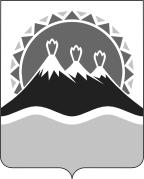 МИНИСТЕРСТВО СОЦИАЛЬНОГО РАЗВИТИЯ И ТРУДАКАМЧАТСКОГО КРАЯПРИКАЗ № 689 -пО внесении изменений в приложение к приказу Министерства социального развития и труда Камчатского края от 30.06.2016 № 714-п «Об утверждении административного регламента предоставления Министерством социального развития и труда Камчатского края государственной услуги по назначению ежемесячной денежной выплаты отдельным категориям граждан, проживающим в Камчатском крае»№ п/пНаименованиеАдрес, номер телефона1.КГКУ «Камчатский центр по выплате государственных и социальных пособий»пр. Победы, д. 27,г. Петропавловск-Камчатский, Камчатский край, 683023,                          (8-415-2) 29-67-12Эл. адрес: centr@centr.kamchatka.ru сайтСайт: http://www.socuslugi.kamchatka.ru2.Алеутский филиал КГКУ «Камчатский центр по выплате государственных и социальных пособий»ул. Гагарина, д. 4, с. Никольское, Алеутский район, Камчатский край, 684500, (8-415-47) 2-21-88Эл. адрес: Nikolskoe@centr.kamchatka.ru3.Быстринский филиал КГКУ «Камчатский центр по выплате государственных и социальных пособий»ул. Советская, д. 3, с. Эссо, Быстринский район, Камчатский край, 684350,                  (8-415-42) 2-12-91Эл. адрес: Esso@centr.kamchatka.ru4.Вилючинский филиал КГКУ «Камчатский центр по выплате государственных и социальных пособий»ул. Победы, д. 9, г. Вилючинск, Камчатский край, 684090,                         (8-415-35) 3-22-21, 3-22-14Эл. адрес: Viluchinsk@centr.kamchatka.ru5.Елизовский филиал КГКУ «Камчатский центр по выплате государственных и социальных пособий» ул. Беринга, д. 25,                                                        г. Елизово, Камчатский край, 684000, (8-415-31) 7-36-49Эл. адрес: Elizovo@centr.kamchatka.ru6.Карагинский филиал КГКУ «Камчатский центр по выплате государственных и социальных пособий»ул. Советская, д. 23А, п. Оссора, Карагинский район, Камчатский край, 688700, (8-415-45) 4-10-72Эл. адрес: Ossora@centr.kamchatka.ru7.Мильковский филиал КГКУ «Камчатский центр по выплате государственных и социальных пособий» (лично и по почте)ул. Победы, д. 13, с. Мильково, Камчатский край, 684300,                                (8-415-33) 2-27-80Эл. адрес: Milkovo@centr.kamchatka.ru8.Олюторский филиал КГКУ «Камчатский центр по выплате государственных и социальных пособий»ул. Молодежная, д. 12, с. Тиличики, Олюторский район, Камчатский край, 688800, (8-415-44) 5-27-99Эл. адрес: Tilichiki@centr.kamchatka.ru9.Паланский филиал КГКУ «Камчатский центр по выплате государственных и социальных пособий»ул. Поротова, д. 22, пгт Палана, Тигильский район, Камчатский край, 688000, (8-415-43) 3-10-65Эл. адрес: Palana@centr.kamchatka.ru10.Пенжинский филиал КГКУ «Камчатский центр по выплате государственных и социальных пособий»ул. Пенжинская, д. 2, с. Каменское, Пенжинский район, Камчатский край, 688850, (8-415-46) 6-10-38Эл. адрес: Kamenskoe@centr.kamchatka.ru11.Соболевский филиал КГКУ «Камчатский центр по выплате государственных и социальных пособий»ул. Комсомольская, д. 15, с. Соболево, Соболевский район, Камчатский край, 684200, (8-415-36) 3-24-71Эл. адрес: Sobolevo@centr.kamchatka.ru12.Тигильский филиал КГКУ «Камчатский центр по выплате государственных и социальных пособий»ул. Партизанская, д. 46, офис 1, с. Тигиль, Тигильский район, Камчатский край, 688600, (8-415-37) 2-12-80Эл. адрес: Tigil@centr.kamchatka.ru13.Усть-Большерецкий филиал КГКУ «Камчатский центр по выплате государственных и социальных пособий»ул. Бочкарева, д. 2, c.Усть-Большерецк, Усть-Большерецкий район, Камчатский край, 684100, (8-415-32) 2-15-49Эл. адрес: UB@centr.kamchatka.ru14.Усть-Камчатский филиал КГКУ «Камчатский центр по выплате государственных и социальных пособий» ул. Бодрова, д. 5,                                                             п. Усть-Камчатск, Усть-Камчатский район, Камчатский край, 684414,                       (8-415-34) 2-05-10Эл. адрес: UK@centr.kamchatka.ruНаименованиеАдрес, номер телефона1.КГКУ «Камчатский центр по выплате государственных и социальных пособий»(по почте и в электронном виде)пр. Победы, д. 27, г. Петропавловск-Камчатский, Камчатский край, 683023, (8-415-2) 29-67-12Эл. адрес: centr@centr.kamchatka.ru сайтhttp://www.socuslugi.kamchatka.ru2.Алеутский филиал КГКУ «Камчатский центр по выплате государственных и социальных пособий» (по почте и электронном виде)ул. Гагарина, д. 4, с. Никольское, Алеутский район, Камчатский край, 684500, (8-415-47) 2-21-88Эл. адрес: Nikolskoe@centr.kamchatka.ru3.Быстринский филиал КГКУ «Камчатский центр по выплате государственных и социальных пособий» (по почте и электронном виде)ул. Советская, д. 3, с. Эссо, Быстринский район, Камчатский край, 684350, (8-415-42) 2-12-91Эл. адрес: Esso@centr.kamchatka.ru4.Вилючинский филиал КГКУ «Камчатский центр по выплате государственных и социальных пособий» (по почте и электронном виде)ул. Победы, д. 9, г. Вилючинск, Камчатский край, 684090, (8-415-35) 3-22-21, 3-22-14Эл. адрес: Viluchinsk@centr.kamchatka.ru5.Елизовский филиал КГКУ «Камчатский центр по выплате государственных и социальных пособий» ул. Беринга, д. 25,                                                        г. Елизово, Камчатский край, 684000, (8-415-31) 7-36-49Эл. адрес: lizovo@centr.kamchatka.ru6.Карагинский филиал КГКУ «Камчатский центр по выплате государственных и социальных пособий» (по почте и в электронном виде)ул. Советская, д. 23А, п. Оссора, Карагинский район, Камчатский край, 688700, (8-415-45) 4-10-72Эл. адрес: Ossora@centr.kamchatka.ru7.Мильковский филиал КГКУ «Камчатский центр по выплате государственных и социальных пособий» (лично, по почте и в электронном виде)ул. Победы, д. 13, с. Мильково, Камчатский край, 684300,                       (8-415-33) 2-27-80Эл. адрес: Milkovo@centr.kamchatka.ru8.Олюторский филиал КГКУ «Камчатский центр по выплате государственных и социальных пособий» (лично, по почте и в электронном виде)ул. Молодежная, д. 12, с. Тиличики, Олюторский район, Камчатский край, 688800, (8-415-44) 5-27-99Эл. адрес: Tilichiki@centr.kamchatka.ru9.Паланский филиал КГКУ «Камчатский центр по выплате государственных и социальных пособий» (по почте и электронном виде)ул. Поротова, д. 22, пгт Палана, Тигильский район, Камчатский край, 688000, (8-415-43) 3-10-65Эл. адрес: Palana@centr.kamchatka.ru10.Пенжинский филиал КГКУ «Камчатский центр по выплате государственных и социальных пособий» (по почте и электронном виде)ул. Пенжинская, д. 2, с. Каменское, Пенжинский район, Камчатский край, 688850, (8-415-46) 6-10-38Эл. адрес: Kamenskoe@centr.kamchatka.ru11.Соболевский филиал КГКУ «Камчатский центр по выплате государственных и социальных пособий» (по почте и электронном виде)ул. Комсомольская, д. 15, с. Соболево, Соболевский район, Камчатский край, 684200,                          (8-415-36) 3-24-71Эл. адрес: Sobolevo@centr.kamchatka.ru12.Тигильский филиал КГКУ «Камчатский центр по выплате государственных и социальных пособий» (по почте и электронном виде)ул. Партизанская, д. 46, офис 1, с. Тигиль, Тигильский район, Камчатский край, 688600,                           (8-415-37) 2-12-80Эл. адрес: Tigil@centr.kamchatka.ru13.Усть-Большерецкий филиал КГКУ «Камчатский центр по выплате государственных и социальных пособий» (по почте и электронном виде)ул. Бочкарева, д. 2, c. Усть-Большерецк, Усть-Большерецкий район, Камчатский край, 684100,   (8-415-32) 2-15-49Эл. адрес: UB@centr.kamchatka.ru14.Усть-Камчатский филиал КГКУ «Камчатский центр по выплате государственных и социальных пособий» ул. 60 лет Октября, д. 29, п. Усть-Камчатск, Усть-Камчатский район, Камчатский край, 684414, (8-415-34) 2-05-10Эл. адрес: UK@centr.kamchatka.ru»;1.Дополнительный офис Петропавловского филиала КГКУ «МФЦ Камчатского края»Камчатский край,г. Петропавловск-Камчатский,                       ул. Пограничная, д. 172.Дополнительный офис Петропавловского филиала КГКУ «МФЦ Камчатского края»Камчатский край,г. Петропавловск-Камчатский, Проспект Рыбаков, д. 13 3.Дополнительный офис Петропавловского филиала КГКУ «МФЦ Камчатского края»Камчатский край,г. Петропавловск-Камчатский,                       ул. Океанская, д. 944.Дополнительный офис Петропавловского филиала КГКУ «МФЦ Камчатского края»Камчатский край,г. Петропавловск-Камчатский,ул. Дальневосточная, д. 85.Вилючинский филиал КГКУ «МФЦ Камчатского края»Камчатский край, г. Вилючинск,мкр. Центральный,  д. 56.Дополнительный офис Елизовского филиала КГКУ «МФЦ Камчатского края»Камчатский край, Елизовский район,п. Термальный, ул. Крашенинникова,                 д. 27.Дополнительный офис Елизовского филиала КГКУ «МФЦ Камчатского края»Камчатский край, Елизовский район,п. Паратунка, ул. Нагорная, д. 278.Дополнительный офис Елизовского филиала КГКУ «МФЦ Камчатского края»Камчатский край, Елизовский район,п. Вулканный, ул. Центральная, д. 19.Дополнительный офис Елизовского филиала КГКУ «МФЦ Камчатского края»Камчатский край, Елизовский район,п. Раздольный, ул. Советская, д. 2А10.Дополнительный офис Елизовского филиала КГКУ «МФЦ Камчатского края»Камчатский край, Елизовский район,              п. Коряки, ул. Шоссейная, д. 2/111.Дополнительный офис Елизовского филиала КГКУ «МФЦ Камчатского края»Камчатский край, Елизовский район,              п. Сокоч,  ул. Лесная, д. 112.Дополнительный офис Елизовского филиала КГКУ «МФЦ Камчатского края»Камчатский край, Елизовский район,п. Пионерский, ул. Николая Коляды, д. 113.Дополнительный офис Елизовского филиала КГКУ «МФЦ Камчатского края»Камчатский край, Елизовский район,              п. Лесной, ул. Чапаева, д. 514.Дополнительный офис Елизовского филиала КГКУ «МФЦ Камчатского края»Камчатский край, Елизовский район,п. Нагорный, ул. Совхозная, д. 1815.Дополнительный офис Елизовского филиала КГКУ «МФЦ Камчатского края»Камчатский край, Елизовский район,             п. Николаевка, ул. Центральная, д. 2416.Быстринский филиал КГКУ «МФЦ Камчатского края»Камчатский край, Быстринский район, п. Эссо, ул. Советская, д. 417.Усть-Камчатский филиал КГКУ «МФЦ Камчатского края»Камчатский край, Усть-Камчатский район, п. Усть-Камчатск, ул. 60 лет Октября, д. 2418.Дополнительный офис Усть-Камчатского филиала КГКУ «МФЦ Камчатского края»Камчатский край, Усть-Камчатский район,  п. Ключи, ул. Школьная, д. 819.Дополнительный офис Усть-Камчатского филиала КГКУ «МФЦ Камчатского края»Камчатский край, Усть-Камчатский район,  п. Козыревск, ул. Ленинская,           д. 6-А20.Усть-Большерецкий филиал КГКУ «МФЦ Камчатского края»Камчатский край, Усть-Большерецкий район,  п. Усть-Большерецк,                         ул. Бочкарева, д. 1021.Дополнительный офис Усть-Большерецкого филиала КГКУ «МФЦ Камчатского края»Камчатский край, Усть-Большерецкий район, п. Апача, ул. Юбилейная, д. 9, кв. 1522.Дополнительный офис Усть-Большерецкого филиала КГКУ «МФЦ Камчатского края»Камчатский край, Усть-Большерецкий район, п. Озерновский, ул. Рабочая, д. 5, кв. 2123.Дополнительный офис Усть-Большерецкого филиала КГКУ «МФЦ Камчатского края»Камчатский край, Усть-Большерецкий район,п. Октябрьский, ул. Комсомольская, д. 47, кв. 1824.Соболевское отделение КГКУ «МФЦ Камчатского края»Камчатский край, Соболевский район,п. Соболево, ул. Набережная, д. 6Б25.Алеутское отделение КГКУ «МФЦ Камчатского края»Камчатский край, Алеутский район,п. Никольское, ул. 50 лет Октября, д. 2426.Филиал МФЦ Корякского округа КГКУ «МФЦ Камчатского края»Камчатский край, Тигильский район, п. Палана, ул. 50 лет Камчатского комсомола, д. 127.Дополнительный офис филиала МФЦ Корякского округа КГКУ «МФЦ Камчатского края»Камчатский край, Тигильский район, п. Тигиль, ул. Партизанская, д. 4028.Дополнительный офис филиала МФЦ Корякского округа КГКУ «МФЦ Камчатского края»Камчатский край, Карагинский район,п. Оссора, ул. Советская, д. 7229.Дополнительный офис филиала МФЦ Корякского округа КГКУ «МФЦ Камчатского края»Камчатский край, Пенжинский район,с. Каменское, ул. Ленина, д. 18 кв. 130.Дополнительный офис филиала МФЦ Корякского округа КГКУ «МФЦ Камчатского края»Камчатский край, Олюторский район,п. Тиличики, ул. Школьная, д. 17Приложение 2 к приказуМинистерства социального развитияи труда Камчатского краяот 04.07.2017 № 689-пРуководителю КГКУ «Камчатский центр по выплате государственных и социальных пособий»Руководителю КГКУ «Камчатский центр по выплате государственных и социальных пособий»Руководителю КГКУ «Камчатский центр по выплате государственных и социальных пособий»Руководителю КГКУ «Камчатский центр по выплате государственных и социальных пособий»Руководителю КГКУ «Камчатский центр по выплате государственных и социальных пособий»Руководителю КГКУ «Камчатский центр по выплате государственных и социальных пособий»Руководителю КГКУ «Камчатский центр по выплате государственных и социальных пособий»Руководителю КГКУ «Камчатский центр по выплате государственных и социальных пособий»Руководителю КГКУ «Камчатский центр по выплате государственных и социальных пособий»Руководителю КГКУ «Камчатский центр по выплате государственных и социальных пособий»Руководителю КГКУ «Камчатский центр по выплате государственных и социальных пособий»Руководителю КГКУ «Камчатский центр по выплате государственных и социальных пособий»Руководителю КГКУ «Камчатский центр по выплате государственных и социальных пособий»Руководителю КГКУ «Камчатский центр по выплате государственных и социальных пособий»от(фамилия, имя, отчество)(фамилия, имя, отчество)(фамилия, имя, отчество)(фамилия, имя, отчество)(фамилия, имя, отчество)(фамилия, имя, отчество)(фамилия, имя, отчество)(фамилия, имя, отчество)(фамилия, имя, отчество)(фамилия, имя, отчество)(фамилия, имя, отчество)(фамилия, имя, отчество)(фамилия, имя, отчество)(фамилия, имя, отчество)являющегося представителем (опекуном, попечителем) надявляющегося представителем (опекуном, попечителем) надявляющегося представителем (опекуном, попечителем) надявляющегося представителем (опекуном, попечителем) надявляющегося представителем (опекуном, попечителем) надявляющегося представителем (опекуном, попечителем) надявляющегося представителем (опекуном, попечителем) надявляющегося представителем (опекуном, попечителем) надявляющегося представителем (опекуном, попечителем) надявляющегося представителем (опекуном, попечителем) надявляющегося представителем (опекуном, попечителем) надявляющегося представителем (опекуном, попечителем) надявляющегося представителем (опекуном, попечителем) надявляющегося представителем (опекуном, попечителем) над(фамилия, имя, отчество)(фамилия, имя, отчество)(фамилия, имя, отчество)(фамилия, имя, отчество)(фамилия, имя, отчество)(фамилия, имя, отчество)(фамилия, имя, отчество)(фамилия, имя, отчество)(фамилия, имя, отчество)(фамилия, имя, отчество)(фамилия, имя, отчество)(фамилия, имя, отчество)(фамилия, имя, отчество)(фамилия, имя, отчество)зарегистрированного по месту жительства (пребывания) по зарегистрированного по месту жительства (пребывания) по зарегистрированного по месту жительства (пребывания) по зарегистрированного по месту жительства (пребывания) по зарегистрированного по месту жительства (пребывания) по зарегистрированного по месту жительства (пребывания) по зарегистрированного по месту жительства (пребывания) по зарегистрированного по месту жительства (пребывания) по зарегистрированного по месту жительства (пребывания) по зарегистрированного по месту жительства (пребывания) по зарегистрированного по месту жительства (пребывания) по зарегистрированного по месту жительства (пребывания) по зарегистрированного по месту жительства (пребывания) по зарегистрированного по месту жительства (пребывания) по адресу:адресу:адресу:(населенный пункт)(населенный пункт)(населенный пункт)(населенный пункт)(населенный пункт)(населенный пункт)(населенный пункт)(населенный пункт)(населенный пункт)(населенный пункт)(населенный пункт)(населенный пункт)(населенный пункт)(населенный пункт)ул.д.кв.домдом(индивидуальный, многоквартирный – нужное вписать)(индивидуальный, многоквартирный – нужное вписать)(индивидуальный, многоквартирный – нужное вписать)(индивидуальный, многоквартирный – нужное вписать)(индивидуальный, многоквартирный – нужное вписать)(индивидуальный, многоквартирный – нужное вписать)(индивидуальный, многоквартирный – нужное вписать)(индивидуальный, многоквартирный – нужное вписать)(индивидуальный, многоквартирный – нужное вписать)(индивидуальный, многоквартирный – нужное вписать)(индивидуальный, многоквартирный – нужное вписать)(индивидуальный, многоквартирный – нужное вписать)(индивидуальный, многоквартирный – нужное вписать)(индивидуальный, многоквартирный – нужное вписать)квартираквартираквартираквартира(государственная, муниципальная, частная, отдельная или коммунальная – нужное вписать)(государственная, муниципальная, частная, отдельная или коммунальная – нужное вписать)(государственная, муниципальная, частная, отдельная или коммунальная – нужное вписать)(государственная, муниципальная, частная, отдельная или коммунальная – нужное вписать)(государственная, муниципальная, частная, отдельная или коммунальная – нужное вписать)(государственная, муниципальная, частная, отдельная или коммунальная – нужное вписать)(государственная, муниципальная, частная, отдельная или коммунальная – нужное вписать)(государственная, муниципальная, частная, отдельная или коммунальная – нужное вписать)(государственная, муниципальная, частная, отдельная или коммунальная – нужное вписать)(государственная, муниципальная, частная, отдельная или коммунальная – нужное вписать)(государственная, муниципальная, частная, отдельная или коммунальная – нужное вписать)(государственная, муниципальная, частная, отдельная или коммунальная – нужное вписать)(государственная, муниципальная, частная, отдельная или коммунальная – нужное вписать)(государственная, муниципальная, частная, отдельная или коммунальная – нужное вписать)отоплениеотоплениеотоплениеотоплениеотопление(центральное, печное, от бойлера на нефтяном жидком топливе)(центральное, печное, от бойлера на нефтяном жидком топливе)(центральное, печное, от бойлера на нефтяном жидком топливе)(центральное, печное, от бойлера на нефтяном жидком топливе)(центральное, печное, от бойлера на нефтяном жидком топливе)(центральное, печное, от бойлера на нефтяном жидком топливе)(центральное, печное, от бойлера на нефтяном жидком топливе)(центральное, печное, от бойлера на нефтяном жидком топливе)(центральное, печное, от бойлера на нефтяном жидком топливе)(центральное, печное, от бойлера на нефтяном жидком топливе)(центральное, печное, от бойлера на нефтяном жидком топливе)(центральное, печное, от бойлера на нефтяном жидком топливе)(центральное, печное, от бойлера на нефтяном жидком топливе)(центральное, печное, от бойлера на нефтяном жидком топливе)проживающего по адресу:проживающего по адресу:проживающего по адресу:проживающего по адресу:проживающего по адресу:проживающего по адресу:проживающего по адресу:проживающего по адресу:проживающего по адресу:(населенный пункт)(населенный пункт)(населенный пункт)(населенный пункт)(населенный пункт)(населенный пункт)(населенный пункт)(населенный пункт)(населенный пункт)(населенный пункт)(населенный пункт)(населенный пункт)(населенный пункт)(населенный пункт)ул.д.кв.телефон сотовыйтелефон сотовыйтелефон сотовыйтелефон сотовыйтелефон сотовыйтелефон сотовыйтелефон домашнийтелефон домашнийтелефон домашнийтелефон домашнийтелефон домашнийтелефон домашнийтелефон домашнийуправляющая компанияуправляющая компанияуправляющая компанияуправляющая компанияуправляющая компанияуправляющая компанияуправляющая компанияуправляющая компания№Наименование документаКоличество листов1.Копию паспорта гражданина Российской Федерации либо вида на жительство (для иностранных граждан и лиц без гражданства, постоянно проживающих на территории Российской Федерации) либо иного документа, удостоверяющего личность2.Копию удостоверения о праве на меры социальной поддержки (кроме реабилитированных лиц, лиц, признанных пострадавшими от политических репрессий, специалистов, работающих и проживающих в сельской местности)3.Копию справки о реабилитации (для реабилитированных лиц и лиц, признанных пострадавшими от политических репрессий)4.Копию справки бюро медико-социальной экспертизы об установлении инвалидности (для инвалидов, семей, имеющих детей-инвалидов)5.Копию поквартирной карточки с места жительства (места пребывания) (домовой книги - для проживающих в домах индивидуального жилищного фонда)6.Копию документа (пенсионного удостоверения либо справки, выданной органом, выплачивающим пенсию), подтверждающего факт назначения пенсии (для ветеранов труда, лиц, имеющих звание «Ветеран труда Корякского автономного округа» и не работающих специалистов сельской местности)7.Копию свидетельства о рождении ребенка (для семей, имеющих детей-инвалидов)8.Копии квитанций по оплате за жилое помещение и коммунальные услуги за месяц, предшествующий месяцу обращения, либо справку об отсутствии задолженности, либо копию договора о заключении соглашения о погашении задолженности и (или) его выполнении9.Справку с места работы (для работающих специалистов сельской местности)10.Копию трудовой книжки или иного документа, подтверждающего стаж работы, дающего право на предоставление государственной услуги (для не работающих специалистов сельской местности, вышедших на пенсию)11.Документ, подтверждающий фактическое проживание в Камчатском крае, с указанием состава семьи (для граждан, зарегистрированных по месту жительства по адресу войсковой части)12.Копии документов, подтверждающих смену фамилии (имени, отчества)13.Реквизиты счета в кредитном учреждении (предоставляются при желании получать денежные выплаты через кредитное учреждение)14.Согласия членов моей семьи на обработку персональных данныхДополнительно для проживающих по месту пребывания:Дополнительно для проживающих по месту пребывания:Дополнительно для проживающих по месту пребывания:15.Копию свидетельства о регистрации по месту пребыванияДополнительно для ветеранов труда и участников ВОВ (ст. 20), имеющих нетрудоспособных членов семьи:Дополнительно для ветеранов труда и участников ВОВ (ст. 20), имеющих нетрудоспособных членов семьи:Дополнительно для ветеранов труда и участников ВОВ (ст. 20), имеющих нетрудоспособных членов семьи:16.Копию свидетельства о рождении нетрудоспособного члена семьи, дополнительно для нетрудоспособных членов семьи старше 14 лет – копию паспорта17.Справку о периоде очного обучения в учебном заведении (для нетрудоспособного члена семьи старше 18 лет)Дополнительно для предоставления ежегодной денежной компенсации части платы за топливо и транспортные услуги для его доставки:Дополнительно для предоставления ежегодной денежной компенсации части платы за топливо и транспортные услуги для его доставки:Дополнительно для предоставления ежегодной денежной компенсации части платы за топливо и транспортные услуги для его доставки:18.Копию документа, подтверждающего факт отсутствия в жилом доме центрального отопления (технического паспорта на индивидуальный жилой дом (при наличии), справки Бюро технической инвентаризации по Камчатскому краю либо сведений органов местного самоуправления муниципальных образований в Камчатском крае)19.Документ, подтверждающий расходы на транспортные услуги для доставки топливаДополнительно для предоставления ежемесячной денежной компенсации расходов на уплату взноса на капитальный ремонт:Дополнительно для предоставления ежемесячной денежной компенсации расходов на уплату взноса на капитальный ремонт:Дополнительно для предоставления ежемесячной денежной компенсации расходов на уплату взноса на капитальный ремонт:20.Копии правоустанавливающих документов на объекты недвижимости, права на которые не зарегистрированы в Едином государственном реестре прав на недвижимое имущество и сделок с ним (для граждан, оформивших право собственности на жилое помещение до 1 января 2000 года)21.Копии квитанций по оплате за жилое помещение и коммунальные услуги, в том числе по уплате взноса на капитальный ремонт, за месяц, предшествующий месяцу обращения, либо справку об отсутствии задолженности, либо копию договора о заключении соглашения о погашении задолженности и (или) его выполненииДополнительно для представителей (доверенных лиц, опекунов, попечителей):Дополнительно для представителей (доверенных лиц, опекунов, попечителей):Дополнительно для представителей (доверенных лиц, опекунов, попечителей):22.Копии документов, удостоверяющих личность представителя23.Копию документа, подтверждающего полномочия представителя«»20годагода(подпись заявителя/ представителя)(подпись заявителя/ представителя)Заявление и документы наЗаявление и документы наЗаявление и документы наЗаявление и документы наЗаявление и документы налистах принял специалистлистах принял специалист(фамилия, имя, отчество)«»20годагода(подпись специалиста)                                                            (подпись специалиста)                                                            